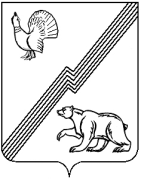 АДМИНИСТРАЦИЯ ГОРОДА ЮГОРСКАХанты-Мансийского автономного округа – ЮгрыПОСТАНОВЛЕНИЕ____________ 2020 года                                                                                               № _____О внесении изменений в постановление администрации города Югорска от 24.12.2018 № 3557«Об утверждении стандарта осуществлениявнутреннего муниципального финансового контроля управлением контроляадминистрации города Югорска     В соответствии с Бюджетным кодексом Российской Федерации:           1. Внести в приложение к постановлению администрации города Югорска от 24.12.2018 № 3557 «Об утверждении стандарта осуществления внутреннего муниципального финансового контроля управлением контроля администрации города Югорска» (с изменениями от 26.09.2019 № 2093) следующие изменения:1.1. В пунктах 2,4 2,5 2,7 раздела II слово «администрации» заменить словом «главы».1.2. Дополнить разделами VII, VIII следующего содержания:«VII. Права и обязанности должностных лиц отдела7.1. Должностные лица отдела имеют право:- запрашивать и получать у объекта контроля на основании обоснованного запроса в письменной или устной форме информацию, документы и материалы, а также их копии, необходимые для проведения проверок, ревизий и обследований;- получать объяснения у объекта контроля в письменной или устной формах, необходимые для проведения контрольных мероприятий;- при осуществлении выездных проверок (ревизий, обследований) беспрепятственно по предъявлении документа, удостоверяющего личность (служебного удостоверения), и копии распоряжения главы города Югорска о проведении контрольного мероприятия посещать помещения и территории, которые занимают объекты контроля, в отношении которых проводится контрольное мероприятие, требовать предъявления поставленных товаров, результатов выполненных работ, оказанных услуг;- назначать (организовывать) экспертизы, необходимые для проведения контрольных мероприятий, с использованием фото-, видео- и аудиотехники, а также иных видов техники и приборов, в том числе измерительных приборов, с привлечением:независимых экспертов (специализированных экспертных организаций).Под независимым экспертом (специализированной экспертной организацией) понимается физическое лицо (юридическое лицо), не заинтересованное в результатах контрольного мероприятия, обладающее специальными знаниями, опытом, квалификацией (работники которого обладают специальными знаниями, опытом, квалификацией), которое производит экспертизу на основе договора (контракта) с администрацией города Югорска;специалистов иных государственных органов.Под специалистом иного государственного органа понимается государственный служащий федерального органа государственной власти, органа государственной власти субъекта Российской Федерации, привлекаемый к проведению контрольных  мероприятий по согласованию с соответствующим руководителем органа государственной власти;- получать необходимый для осуществления внутреннего муниципального финансового контроля доступ к муниципальным информационным системам, информационным системам, владельцем или оператором которых является объект контроля, с соблюдением законодательства Российской Федерации об информации, информационных технологиях и о защите информации, законодательства Российской Федерации о государственной и иной охраняемой законом тайне;- проводить (организовывать) мероприятия по документальному и (или) фактическому изучению деятельности объекта контроля, в том числе путем проведения осмотра, инвентаризации, наблюдения, пересчета, экспертизы, исследования, контрольных замеров (обмеров).7.2. Должностные лица отдела обязаны:- своевременно и в полной мере исполнять в соответствии с бюджетным законодательством Российской Федерации и иными правовыми актами, регулирующими бюджетные правоотношения, полномочия по осуществлению внутреннего муниципального финансового контроля;- соблюдать права и законные интересы объектов контроля, в отношении которых проводятся контрольные мероприятия;- проводить контрольные мероприятия в соответствии с распоряжением главы города Югорска о проведении контрольного мероприятия, при необходимости предъявлять копию правового акта о проведении контрольного мероприятия;- не совершать действий, направленных на воспрепятствование осуществлению деятельности объекта контроля при проведении контрольного мероприятия;- знакомить руководителя (представителя) объекта контроля с копией распоряжения главы города Югорска о проведении контрольного мероприятия; с распоряжением главы города Югорска о приостановлении, возобновлении и продлении срока проведения контрольного мероприятия, об изменении состава проверочной (ревизионной) группы, а также с результатами контрольных мероприятий (актами, заключениями);- не препятствовать руководителю, должностному лицу или иному работнику объекта контроля присутствовать при проведении контрольных действий по фактическому изучению деятельности объекта контроля (осмотре, инвентаризации, наблюдении, пересчете, экспертизе, исследовании, контрольном замере (обмере) в ходе выездной проверки (ревизии, обследования) и давать пояснения по вопросам, относящимся к предмету контрольного мероприятия;- направлять представления, предписания об устранении выявленных нарушений в случаях, предусмотренных бюджетным законодательством Российской Федерации;- направлять уведомления о применении бюджетных мер принуждения в случаях, предусмотренных бюджетным законодательством Российской Федерации;- осуществлять производство по делам об административных правонарушениях в порядке, установленном законодательством Российской Федерации об административных правонарушениях;- обращаться в суд с исковым заявлением о возмещении ущерба публично-правовому образованию, признании закупок недействительными в случаях, предусмотренных законодательством Российской Федерации;- направлять в правоохранительные органы информацию о выявлении факта совершения действия (бездействия), содержащего признаки состава преступления, и (или) документы и иные материалы, подтверждающие такой факт;- направлять в адрес государственного органа (должностного лица) в порядке, установленном законодательством Российской Федерации, информацию о выявлении обстоятельств и фактов, свидетельствующих о признаках нарушений, рассмотрение которых относится к компетенции такого органа (должностного лица), и (или) документы и иные материалы, подтверждающие такие факты.VIII. Права и обязанности объектов контроля (их должностных лиц)8.1.  Объекты контроля (их должностные лица) имеют право:- присутствовать при проведении контрольных действий по фактическому изучению деятельности объекта контроля (осмотре, инвентаризации, наблюдении, пересчете, экспертизе, исследовании, контрольном замере, (обмере), проводимых в рамках выездных проверок (ревизий, обследований), давать объяснения по вопросам, относящимся к теме и основным вопросам, подлежащим изучению в ходе проведения контрольного мероприятия;- обжаловать решения и действия (бездействие) отдела и его должностных лиц в порядке, установленном законодательством Российской Федерации и иными нормативными правовыми актами;- представлять в отдел возражения в письменной форме на акт (заключение), оформленный по результатам проверки, ревизии (обследования). 8.2. Объекты контроля (их должностные лица) обязаны:- выполнять законные требования должностных лиц отдела;- давать должностным лицам отдела объяснения в письменной или устной формах, необходимые для проведения контрольных мероприятий;- представлять своевременно и в полном объеме должностным лицам отдела по их запросам информацию, документы и материалы, необходимые для проведения контрольных мероприятий;- предоставлять должностным лицам, принимающим участие в проведении выездной проверки (ревизии, обследования), допуск в помещения и на территории, которые занимают объекты контроля, а также доступ к объектам экспертизы и исследования;- обеспечивать должностных лиц, принимающих участие в проведении контрольных мероприятий, помещениями и организационной техникой, необходимыми для проведения контрольных мероприятий;- уведомлять должностных лиц, принимающих участие в проведении контрольных мероприятий, о фото- и видеосъемке, звуко- и видеозаписи действий этих должностных лиц;- предоставлять необходимый  для осуществления контрольных мероприятий доступ к информационным системам, владельцем или оператором которых является объект контроля;- не совершать действий (бездействия), направленных на воспрепятствование проведению контрольного мероприятия.».1.3. Приложение 3 изложить в новой редакции  (приложение).1.4. В приложениях 5, 6 слова «Порядка осуществления полномочий по внутреннему муниципальному финансовому контролю» заменить словами «Порядка осуществления внутреннего муниципального финансового контроля».           2. Опубликовать постановление в официальном  печатном издании города Югорска и  разместить на официальном сайте органов местного самоуправления города Югорска.           3. Настоящее постановление вступает в силу после его официального опубликования.Глава города Югорска                                                                                         А.В. БородкинПриложение к постановлению администрации города Югорскаот __________ № _____Приложение № 3к Стандарту осуществления внутреннегомуниципального финансового контроляуправлением контроля администрации города ЮгорскаУВЕДОМЛЕНИЕо проведении контрольного мероприятияУважаемый(ая) ____________!В соответствии с Порядком осуществления внутреннего муниципального финансового контроля управлением контроля администрации города Югорска утвержденным постановлением администрации города Югорска от 05.10.2018 № 2728 (далее – Порядок), Планом проведения контрольных мероприятий отдела контроля в сфере закупок и внутреннего финансового контроля управления контроля администрации города Югорска   
на ________ год.Содержание (тема) контрольного мероприятия:____________________________ ___________________________________________________________________________Проведение контрольного мероприятия поручается: __________________________________________________________________________________________________(указывается должность, ФИО специалиста (специалистов) Управления, осуществляющего(их)  контрольные мероприятия)Проверяемый период _______________________________________________________Срок проведения контрольного мероприятия_____________________________________Перечень основных вопросов, подлежащих изучению в ходе проведения контрольного мероприятия ____________________________________________________________________________________________________________________________________________________________________________________________________________________В соответствии с пунктом 15 Порядка прошу Вас обеспечить создание надлежащих условий для работы должностных лиц Управления, в соответствии с пунктом 18 предоставить должностным лицам Управления необходимые для проведения контрольного мероприятия документы.В случае непредставления или несвоевременного представления документов и информации либо представление заведомо недостоверных документов и информации будут применены меры ответственности в соответствии с законодательством Российской Федерации об административных правонарушениях. ПодписьПредставитель объекта контроля:Уведомление получил __________________________________________________________________________________________________________________________________(должность, фамилия, инициалы, подпись, дата)